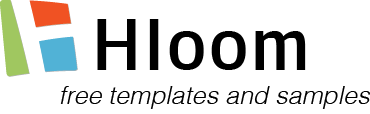 Direct Payment Authorization FormI authorize COMPANY NAME to withdraw $______________________________ from my account listed below on the 1st of each month until I notify COMPANY NAME in writing for said payment to stop.The amount withheld each month is to be applied to:Please attach a voided check (or copy of a check) if using a checking account.
Return to:COMPANY NAME123 Park AvenueMichigan 69789 MIPhone: 123-456-7899Date:Name:Name:Last:Last:First:MI:Address:Address:Address:City:State:Zip:Phone:Phone:Phone:Phone:SSN:(COMPANY NAME, CITY - STATE, specific department, program, fund, or project)(COMPANY NAME, CITY - STATE, specific department, program, fund, or project)(COMPANY NAME, CITY - STATE, specific department, program, fund, or project)(COMPANY NAME, CITY - STATE, specific department, program, fund, or project)(COMPANY NAME, CITY - STATE, specific department, program, fund, or project)(COMPANY NAME, CITY - STATE, specific department, program, fund, or project)Type of Account:Type of Account:CheckingSavingsBank Routing No.:Your Account No.:SignatureDate